 	   KАРАР						    	    РЕШЕНИЕОб утверждении Соглашения «О взаимодействии Комитета по управлению собственностью Министерства земельных и имущественных отношений Республики Башкортостан по Миякинскому району и Администрации  сельского поселения Новокарамалинский сельсовет муниципального района Миякинский район по вопросам управления и распоряжения муниципальным имуществом»В целях обеспечения эффективного управления и распоряжения муниципальной собственностью и земельными участками, находящимися в государственной собственности до разграничения государственной собственности на землю, расположенными на территории сельского поселения Новокарамалинский сельсовет муниципального района Миякинский район, руководствуясь ст. ст. 124, 125, 215 и 421 Гражданского кодекса РФ и ст. 3 Земельного кодекса РФ Совет сельского поселения Новокарамалинский сельсовет муниципального района Миякинский район решил:1. Утвердить Соглашение о взаимодействии Комитета по управлению собственностью Министерства земельных и имущественных отношений Республики Башкортостан по Миякинскому району и   сельским поселеним Новокарамалинский сельсовет муниципального района Миякинский район по вопросам управления и распоряжения муниципальным имуществом (прилагается).Глава сельского поселенияНовокарамалинский сельсовет                        И.В. Павлов С.Новые Карамалы26.02.2015 г.№ 205Утверждено решением Советасельского поселения Новокарамалинский сельсовет муниципального районаМиякинский районРеспублики Башкортостан № 205от 26.02.2015 г.СОГЛАШЕНИЕо взаимодействии Комитета по управлениюсобственностью Министерства земельных и имущественных отношений Республики Башкортостан по Миякинскому районус сельским поселеним Новокарамалинский сельсовет муниципального района Миякинский районРеспублики Башкортостан по вопросамуправления и распоряжения муниципальным имуществом	Мы, нижеподписавшиеся, сельское поселение Новокарамалинский сельсовет муниципального района Миякинский район Республики Башкортостан в лице главы сельского поселения Павлова Ивана Владимировича, действующего на основании Устава сельского поселения Новокарамалинский сельсовет муниципального района Миякинский район Республики Башкортостан, именуемая в дальнейшем «Администрация сельского поселения Новокарамалинский сельсовет», с одной стороны, и Комитет по управлению собственностью Министерства земельных и имущественных отношений  Республики Башкортостан по Миякинскому району в лице председателя Давлетшина Ирека Шакуровича, действующего на основании Приказа Министерства земельных и имущественных Республики Башкортостан от 27 декабря 2005 года № 461-к, Положения о Комитете по управлению собственностью Министерства земельных и имущественных отношений Республики Башкортостан по Миякинскому району, утвержденного приказом Министерства земельных и имущественных отношений Республики Башкортостан от 09 августа 2007 года № 1458, именуемый в дальнейшем «Территориальный орган», с другой стороны, в соответствии с п. 2 ст. 3  Конституции Российской Федерации, ст. ст. 124, 125, 215 и 421 Гражданского кодекса Российской Федерации, ст. 3 Земельного кодекса Российской Федерации, заключили настоящее Соглашение о нижеследующем. Предмет и принципы соглашения1.1. Предметом настоящего Соглашения является осуществление Территориальным органом в соответствии с действующим законодательством, муниципальными нормативными актами, решениями главы сельского поселения Новокарамалинский сельсовет муниципального района, настоящим Соглашением от имени сельского поселения Новокарамалинский сельсовет   муниципального района следующих функций в сфере публично-правовых отношений по управлению и распоряжению муниципальной собственностью, а также земельными участками до разграничения государственной собственности на землю и земельными участками, полномочия по управлению и распоряжению которыми переданы муниципальным образованиям:1.1.1. подготовка проектов решений Совета  сельского поселения Новокарамалинский сельсовет муниципального района по вопросам распоряжения объектами недвижимости, включая земельные участки, в том числе: предоставления в собственность, аренду, постоянное (бессрочное) пользование, безвозмездное (срочное) пользование, залог (ипотека), доверительное управление и установления любых видов ограниченного пользования (сервитутов) или иных ограничений по использованию земель;1.1.2. подготовка проектов договоров аренды, купли–продажи, доверительного управления, безвозмездного (срочного) пользования, ограниченного пользования (сервитута), соглашений о внесении денежных средств за фактическое пользование земельными участками, залога (ипотеки) объектов недвижимости, в том числе земельных участков, находящихся в собственности администрации сельского поселения, а также земельных участков до разграничения государственной собственности на землю на основании решения главы    сельского поселения Новокарамалинский сельсовет муниципального района, принятого в сфере его компетенции, установленной законодательством;1.1.3. осуществление контроля за пользованием объектами нежилого фонда в рамках заключенных договоров о передаче объектов муниципального нежилого фонда в пользование.1.1.4. подготовка документов при осуществлении приватизации объектов  муниципальной собственности, включая недвижимое имущество, в том числе земельные участки, на основании принятых решений органов местного самоуправления; 1.1.5. подготовка документов по вопросам передачи муниципального имущества в государственную собственность Российской Федерации и Республики Башкортостан;1.1.6. организация торгов по продаже муниципального имущества, в том числе земельных участков, находящихся в собственности муниципального района, земельных участков до разграничения государственной собственности на землю, а также торгов на право заключения договоров аренды и иных договоров, предусматривающих переход прав в отношении данных объектов;1.1.7. организация работы по подготовке материалов по передаче религиозным организациям муниципального имущества религиозного назначения;1.1.8. осуществление учета и ведения реестра муниципального имущества;1.1.9. организация работ по выявлению бесхозяйных объектов и постановки их на учет в соответствии с действующим законодательством;1.1.10. осуществление контроля  за платежами за пользование муниципальным имуществом, включая земельные участки до разграничения собственности на землю, в пределах заключенных договоров; 1.1.11. осуществление учета и контроля за полнотой и своевременностью поступления в бюджет сельского поселения   отдельных видов неналоговых доходов, администрирование этих доходов и организация взаимодействия с Управлением федерального казначейства по Республике Башкортостан;1.1.12. обеспечение представления в органы государственной статистики отчетности по формам федерального статистического наблюдения; 1.1.13. представление интересов сельского поселения   в организациях, собраниях кредиторов, судах общей юрисдикции, арбитражных судах по вопросам, определенным настоящим Соглашением; 1.1.14. организация взаимодействия между органами государственной власти и муниципальными образованиями по вопросам, определенным настоящим Соглашением; 1.1.15. участие в работе балансовой комиссии сельского поселения   по финансово-хозяйственной деятельности муниципальных предприятий;1.1.16. регистрация перехода права и права собственности сельского поселения   и сделок в органах государственной регистрации;1.1.17. обеспечение проведения оценки муниципального имущества в установленных законодательством случаях за счет средств Администрации  сельского поселения муниципального района;1.1.18. согласование местоположения границ земельного участка в случае выполнения соответствующих кадастровых работ, в результате которых уточняется местоположение границ земельного участка, находящегося в собственности сельского поселения муниципального района или находящегося в государственной собственности до разграничения собственности на землю;1.1.19. обеспечение государственной регистрации прав на недвижимое имущество, включая земельные участки, подлежащие отнесению к муниципальной собственности.1.2. Настоящее Соглашение основано на следующих принципах:а) обеспечение интересов населения сельского поселения муниципального района, оказание содействия населению в осуществлении права на местное самоуправление; б) содействие эффективному развитию местного самоуправления на территории сельского поселения;в) создание органами исполнительной власти Республики Башкортостан необходимых правовых, организационных условий для становления и развития местного самоуправления; г) самостоятельное осуществление органами местного самоуправления принадлежащих им полномочий по принятию решений по распоряжению объектами муниципальной собственностью в виде принятия решений о распоряжении объектами недвижимости, в том числе и земельными участками, в форме решения главы сельского поселения   муниципального района;д) единство земельной политики;е) качественное оформление документов с учетом норм действующего законодательства.II. Обязанности сторон2.1. Обязанности    сельского поселения Новокарамалинский сельсовет муниципального района:2.1.1. предоставление Территориальному органу необходимых материалов для подготовки проектов решений Совета  сельского поселения Новокарамалинский сельсовет муниципального района и договоров;2.1.2. своевременное рассмотрение и принятие подготовленных Территориальным органом проектов решений о распоряжении объектами недвижимости;2.1.3. выдача Территориальному органу доверенности на осуществление действий от имени Администрации    сельского поселения Новокарамалинский сельсовет муниципального района в пределах полномочий настоящего соглашения2.1.4. предоставление Территориальному органу имеющейся земельно-кадастровой, землеустроительной и градостроительной документации, иных документов и  предоставление имеющейся информации, необходимой для осуществления Территориальным органом полномочий по управлению и распоряжению муниципальным имуществом;2.1.5. финансирование расходов, связанных с управлением и распоряжением муниципальным имуществом, на основе сметы доходов и расходов из муниципального бюджета, а именно:- расходы, связанные с изготовлением технических и кадастровых документов (по факту), необходимых для обеспечения государственной регистрации права (перехода права) муниципальной собственности;- создание (последующее техническое сопровождение) автоматизированной информационной системы «Реестр муниципального имущества»;- создание Единой автоматизированной информационной системы по недвижимому имуществу (в том числе земельными участкам), находящемуся в муниципальной собственности;- оплата услуг по независимой оценке муниципального имущества,                                 в том числе земельных участков – находящихся в муниципальной собственности и государственная собственность на которые не разграничена (по факту);- оплата нотариальных и юридических услуг (по факту);- обеспечение канцелярскими принадлежностями Территориального органа (ежеквартально) для выполнения обязанностей по настоящему Соглашению;- прием и возврат денежных средств, внесенных претендентами на участие в торгах в качестве задатка (по факту).2.1.6. обеспечение соблюдения правил ведения реестра муниципального имущества и требований предъявляемых к системе ведения реестра муниципального имущества;2.1.7. обеспечение соблюдения прав доступа к реестру и защиты государственной и коммерческой тайны;2.1.8. обеспечение информационно-справочным обслуживанием;2.1.9. осуществление контроля за исполнением Территориальным органом полномочий по управлению и распоряжению муниципальным имуществом в рамках настоящего Соглашения.2.2. Обязанности Территориального органа: 2.2.1. обеспечение надлежащего осуществления функций по управлению и распоряжению муниципальным имуществом, предусмотренных в пункте 1.1 настоящего Соглашения, в соответствии с законодательством Российской Федерации и Республики Башкортостан в рамках настоящего Соглашения;2.2.2. предоставление сельскому поселению Администрации сельского поселения   муниципального района по запросу необходимую информацию по управлению и распоряжению муниципальным имуществом в рамках настоящего Соглашения;2.2.3. оказание консультативно-правовой помощи органам местного самоуправления по вопросам, связанным с осуществлением этими органами полномочий, переданных им федеральными законами и законами Республики Башкортостан;2.2.4. готовить обоснования целесообразности и необходимости решений по управлению и распоряжению муниципальным имуществом в рамках настоящего Соглашения.III. Сроки действия и порядок прекращения Соглашения3.1. Настоящее Соглашение заключено сроком на 5 лет;3.2. Настоящее Соглашение прекращается досрочно по соглашению сторон.3.3. Сторона, принявшая решение о расторжении досрочно настоящего Соглашения, направляет другой стороне уведомление за 30 дней до дня предполагаемого расторжения и проект соглашения о расторжении. Сторона, получившая уведомление и проект соглашения о расторжении обязана  направить подписанное соглашение о расторжении или мотивированный отказ в течение 10 дней со дня получения.3.4. В случае если за один месяц до окончания срока действия настоящего Соглашения ни одна из сторон не заявит о его прекращении, Соглашение считается пролонгированным на тот же срок и на тех же условиях. 3.5. Споры между Сторонами решаются в досудебном порядке, в иных случаях – в Арбитражном суде.IV. Ответственность сторон4.1. Стороны несут ответственность за неисполнение или ненадлежащее исполнение обязанностей, предусмотренных настоящим Соглашением в соответствии с законодательством Российской Федерации и Республики Башкортостан.V. Заключительные условия4.1. Настоящее Соглашение вступает в силу с момента утверждения  решением представительного органа муниципального района (городского округа).4.2. Со дня вступления в силу настоящего соглашения ранее заключенные соглашения о взаимодействии Комитета по управлению собственностью Министерства имущественных отношений Республики Башкортостан по Миякинскому району Республики Башкортостан по вопросам управления и распоряжения имуществом утрачивают силу.4.3. Изменения и дополнения к настоящему Соглашению оформляются дополнительным Соглашением сторон.4.4. Соглашение заключено в 2-х экземплярах, имеющих одинаковую юридическую силу. V. Местонахождение (юридический адрес) сторон и их реквизиты                                             Подписи сторонБашkортостан Республикаhы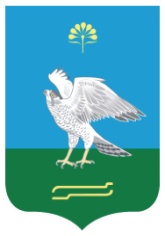 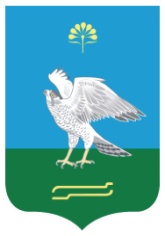 Миeкe районы муниципаль районыныn Яnы Kарамалы ауыл советы ауыл билeмehе Советы452083, Миeкe районы, Яnы Kарамалы ауылы,Yzeк урам, 56Ател./факс 2-66-31Республика БашкортостанСовет сельского поселения Новокарамалинский сельсовет муниципального района Миякинский район452083, Миякинский район, с. Новые Карамалы,ул. Центральная, 56Ател./факс 2-66-31Совет сельского поселения Новокарамалинский сельсовет муниципального района Миякинский район Республики Башкортостан Село Новые Карамалы, ул. Центральная 56АР/сч 40204810100000001881ГРКЦ НБ РБ Банка России г.Уфа БИК 048073001ИНН 0238001466 КПП 023801001ОКПО 04283420 ОКАТО 80244860000ОГРН 1020200678871Комитет по управлению собственностью Министерства земельных и имущественных отношений Республики Башкортостан по Миякинскому району452080, Республика Башкортостан, Миякинский район, с. Киргиз-Мияки, ул. Губайдуллина, д. 104ИНН 0238000180_________ ________Р/с: 40201810900000000001_________ в ГРКЦ НБ России г. УфаБИК 048073001КПП 023801001ОКОПФ 81ОКПО 22660487ОКВЭД 75.11.22ОКОГУ 23160Г лава сельского поселенияНовокарамалинский сельсовет муниципального районаМиякинский район Республики Башкортостан___________   И.В. Павлов                (Подпись)   М.П.                    Председатель комитета по управлению собственностью Министерства земельных и имущественных отношений Республики Башкортостан по Миякинскому району    ______________И.Ш. Давлетшин                 (Подпись)М.П.                           